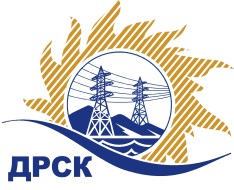 Акционерное Общество«Дальневосточная распределительная сетевая  компания»     (АО «ДРСК»)Протокол №351/ПрУ -ВПзаседания Закупочной комиссии по аукциону в электронной форме  с участием только субъектов МСП на право заключения договора на выполнение работ: «Кадастровые работы для целей оформления прав землепользования под электросетевыми объектами, расположенными на территории Архаринского, Бурейского, Завитинского, Михайловского, Октябрьского районов, г. Райчихинск Амурской области».  (Лот № 282).СПОСОБ И ПРЕДМЕТ ЗАКУПКИ: аукцион в электронной форме с участием только субъектов МСП на право заключения договора на выполнение работ «Кадастровые работы для целей оформления прав землепользования под электросетевыми объектами, расположенными на территории Архаринского, Бурейского, Завитинского, Михайловского, Октябрьского районов, г. Райчихинск Амурской области».  (Лот № 282).КОЛИЧЕСТВО ПОДАННЫХ ЗАЯВОК НА УЧАСТИЕ В ЗАКУПКЕ: 1 (одна) заявка.КОЛИЧЕСТВО ОТКЛОНЕННЫХ ЗАЯВОК: 0 (ноль) заявок.ВОПРОСЫ, ВЫНОСИМЫЕ НА РАССМОТРЕНИЕ ЗАКУПОЧНОЙ КОМИССИИ: О рассмотрении результатов оценки ценовых предложений Участников.О признании заявок соответствующими условиям Документации о закупке по результатам рассмотрения ценовых предложений Участников.О признании закупки несостоявшейся.О заключении договора с единственным участником конкурентной закупки.РЕШИЛИ:По вопросу № 1Признать объем полученной информации достаточным для принятия решения.Принять к рассмотрению ценовые предложения следующих участников:    По вопросу № 2Признать ценовое предложение следующего Участника:97629 ООО «Префект»соответствующим условиям Документации о закупке и принять его к дальнейшему рассмотрению.  По вопросу № 3Признать закупку несостоявшейся на основании п. 4.20.1 д) Документации о закупке, так как по результатам рассмотрения ценовых предложений принято решение о признании менее 2 (двух) заявок соответствующими требованиям Документации о закупки.  По вопросу № 4Рекомендовать Инициатору договора провести преддоговорные переговоры с ООО «Префект» на предмет дополнительного снижения стоимости заявки без изменения остальных условий заявки (сроки выполнения работ: с момента подписания договора по 01.11.2020 г.; условия оплаты: в течение 30 (тридцати) календарных дней с момента подписания акта выполненных работ обеими Сторонами; гарантийные обязательства: гарантия Подрядчика на своевременное и качественное выполнение работ, а также на устранение дефектов (кадастровые ошибки и пр.), возникших по его вине, составляет 5 лет со дня подписания акта выполненных работ обеими Сторонами), с обязательным предоставлением Протокола преддоговорных переговоров в адрес секретаря Закупочной комиссии в срок не позднее 2-х календарных дней с момента проведения переговоров / подписания протокола.Секретарь Закупочной комиссии 1 уровня  		                                        М.Г. ЕлисееваИсп. Чуясова.Тел. (4162) 397-268г.  БлаговещенскЕИС № 31907706313 (МСП)«20» мая 2019 года№п/пДата и время регистрации заявкиНаименование, ИНН Участника и/или его идентификационный номер07.04.2019 06:03 97629№п/пДата и время регистрации заявкиИдентификационный номер Участника26.04.2019 04:3997629 ООО «Префект»